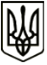 МЕНСЬКА МІСЬКА РАДАРОЗПОРЯДЖЕННЯ 02 червня 2022 року	м. Мена	№ 166Про скликання виконкому	Керуючись ст. ст. 42,53 Закону України «Про місцеве самоврядування в Україні», Регламентом роботи виконавчого комітету Менської міської ради, враховуючи орієнтовний план роботи виконавчого комітету Менської міської ради на 2 квартал 2022 року:	1. Скликати 21 червня 2022 року о 10-00 год. чергове засідання  виконавчого комітету Менської міської ради.	Основні питання, що виносяться на розгляд: 1) Про підготовку житлово-комунального господарства та закладів освіти, охорони здоров’я, культури, соціальних закладів до осінньо-зимового періоду  2022-2023 років.Доповідає Єкименко Ірина Валеріївна, головний спеціаліст відділу житлово-комунального господарства, енергоефективності та комунального майна Менської міської ради.2) Про роботу директора КУ «Місцева пожежна охорона Менської міської ради Менського району Чернігівської області».Доповідає Фурман Анатолій Володимирович, директор КУ «Місцева пожежна охорона Менської міської ради Менського району Чернігівської області». 3) Про орієнтовний план роботи виконавчого комітету Менської міської ради на 3 квартал 2022 року.Доповідає Стародуб Людмила Олександрівна, керуючий справами виконавчого комітету Менської міської ради. 	На розгляд також винести і інші питання в межах повноважень, з урахуванням поданих звернень, включивши їх до проєкту порядку денного засідання виконавчого комітету. 	2. Заступникам міського голови, старостам, начальникам та спеціалістам відділів та управлінь Менської міської ради, керівникам комунальних підприємств, установ, закладів, з метою включення до порядку денного інших питань, необхідних до розгляду на засіданні виконкому, підготувати та подати пропозиції відповідно до підготовлених в установленому порядку проєктів рішень.  	3. Засідання провести в конференц-залі Менської міської ради (приміщення по вул. Героїв АТО, № 6 в м. Мена) з додатковими обмежувальними заходами (дотримання відповідних санітарних та протиепідемічних заходів).Міський голова	Геннадій ПРИМАКОВ